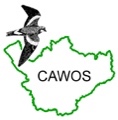 Thank you for your interest in joining CAWOS. Subscriptions can be paid by Standing Order, Bank Transfer or Cheque. Our Bank details are: NatWest, Cheshire and Wirral Ornithological Society, 01-09-69 Account 91769647. If you are paying by a Standing Order then the first payment should be made Immediately and thereafter annually on 1 January. If you join after 31 October membership will cover the following calendar year. If you require further information please email the Membership Secretary (Carolyn Bailey) at: memsec@cawos.orgThe Society can also claim a tax refund through Gift Aid which increases the benefit to the Society by 25p (currently) on every pound of your subscription without any additional cost to you. If you are a UK tax-payer please read and complete the form and return it with your membership form.Members’ email addresses are used solely for us to communicate with you and are completely confidential between you and CAWOS.If you wish to pay by Standing Order this can be set-up via your online banking or alternatively using the form on page 4. Please complete the membership form:Membership Type – please indicate with X*CAWOS student members – free up to the age or 21, or, 25 if in full time educationAdditional payment for Rostherne (includes access to the Boyd Observatory)Please complete at least 1 of the following:Any additional notes/comments:Membership form continued/CAWOS relies on the skills and talents of individuals to provide the members with quality publications and an enjoyable program of evening meetings.Would you be willing to contribute to any of the following? Please indicate with XRecordingSurveysComputer skillsWebsite skillsCompiling recordsArtwork/photograpyPublicityOr in any other way?Please email the completed Membership application form and Gift Aid (if applicable) forms to memsec@cawos.orgAlternatively by post to: Carolyn Bailey, 24 Brickhurst Way, Woolston, Warrington, WA1 4LGGIFT AID DECLARATIONCheshire and Wirral Ornithological Society Registered Charity No. 702484 Title : 	Forename :				Surname : Address 1	Address 2	Address 3	Postcode	     Date 	I would like the Cheshire and Wirral Ornithological Society (CAWOS) to treat my membership subscription as a Gift Aid donation from this date forward and for the previous six financial periods (if applicable) Signed : Notes You must pay an amount of Income Tax and/or Capital Gains Tax for each tax year (6 April one year to 5 April the next) that is at least equal to the tax we will reclaim on the payments (currently 25p for every £1 you give) plus tax on any other Gift Aid payments you make. You can cancel this declaration at any time by notifying CAWOS. Please notify the CAWOS Secretary if you change your name or address. If you pay tax at the higher rate you may be able to claim further tax relief via your Self Assessment Tax Return. Cheshire & Wirral Ornithological Society - Standing Order AuthorityReg. Charity No. 702484(please send directly to your bank, we cannot set up Standing Orders)To Bank :      	Branch :       	 	(insert your own bank branch details here) Please cancel any previous Standing Order in favour of the beneficiary named above under this reference. Signature(s): _________________________________________	Date: _______________________  SurnameFirst Name:AddressPostcodeDate: TitleMr/Mrs/MsMobile:Landline:emailAdult £15Corporate £15Family £18.75Child/student £0 *NoneFamily £17Adult £12Junior £5I have set up a Standing Order for 	£I made a Bank Transfer Payment for 	£I enclose a cheque for			£Bank Branch Sorting Code Number Please pay:NatWest Wilmslow 01-09-69 Beneficiary’s Name Beneficiary’s Name Account Number for the credit ofCheshire & Wirral Ornithological Society Cheshire & Wirral Ornithological Society 91769647 the sum ofAmount in Figures Amount in Words Amount in Words Date Reference (your initial and surname) Reference (your initial and surname)commencingDate of First Paymentand thereafter every1st January annually, until you receive further notice from me/us, in writing1st January annually, until you receive further notice from me/us, in writing1st January annually, until you receive further notice from me/us, in writing Insert your Surname & Initials hereName of account to be debited Account Number 